Памятка для родителей о внедрении Федеральных образовательных программ (ФОП)В российских школах начался переход на обновленные ФГОС. 1 сентября 2022 года на них перешли 1 и 5 классы, а средняя школа переходит на обновленный ФГОС СОО с 1 сентября 2023 года.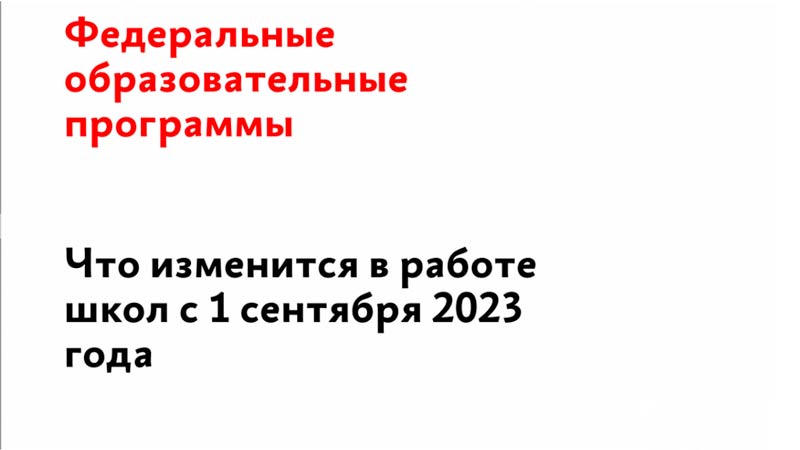 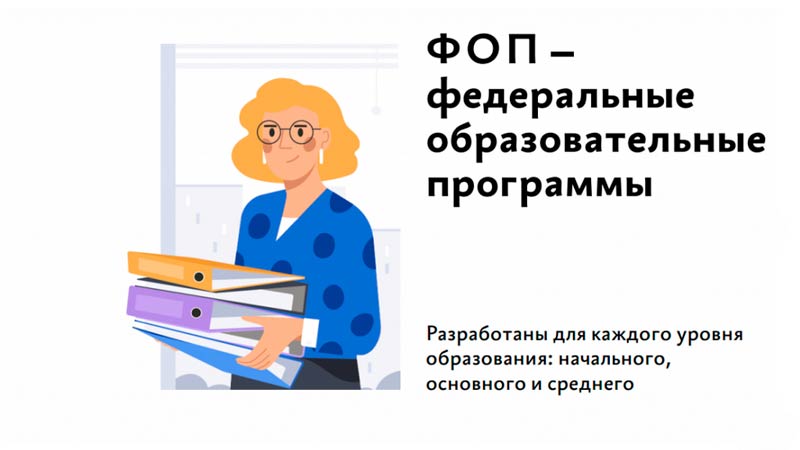 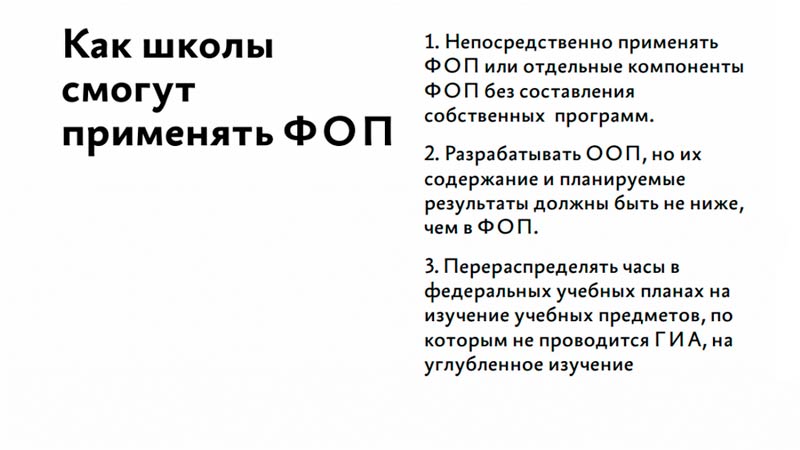 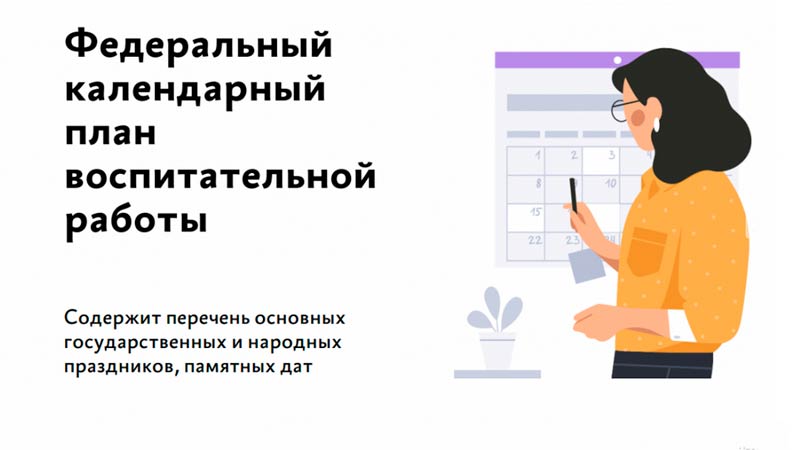 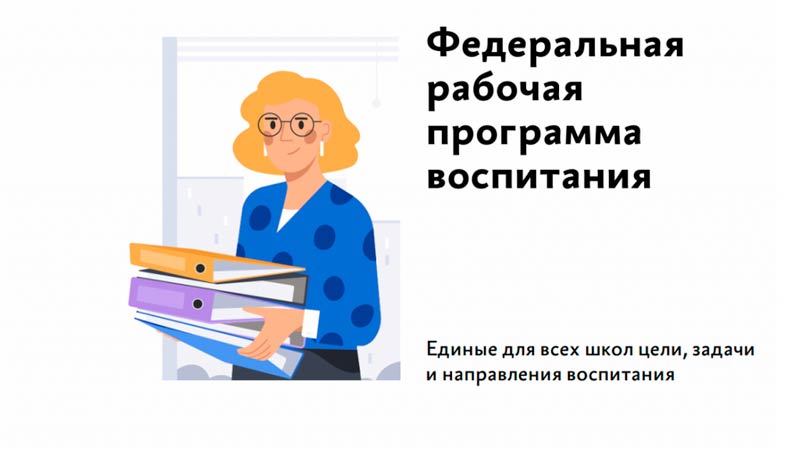 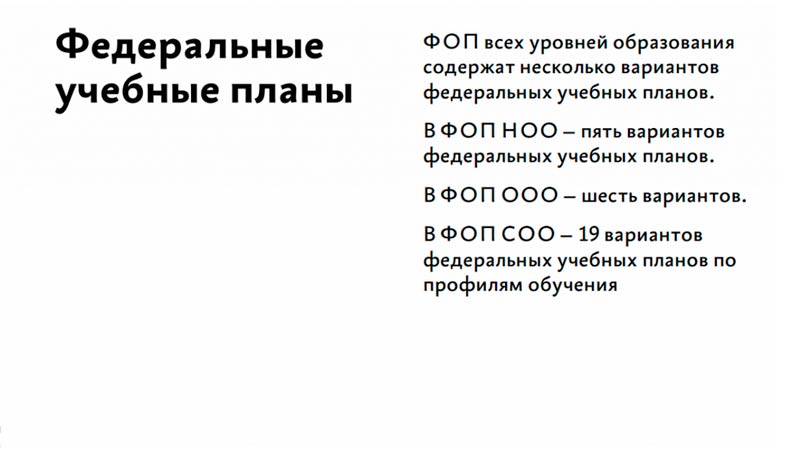 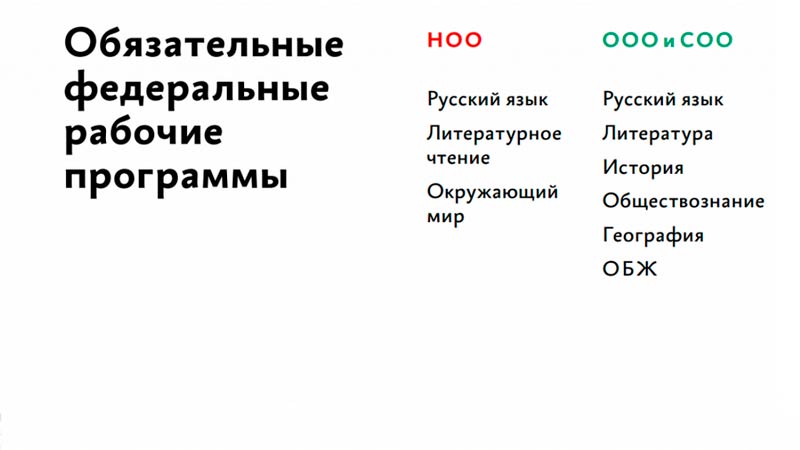 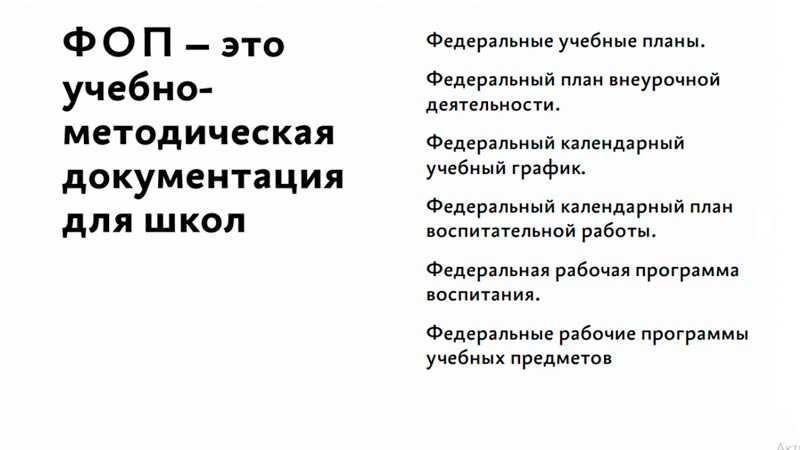 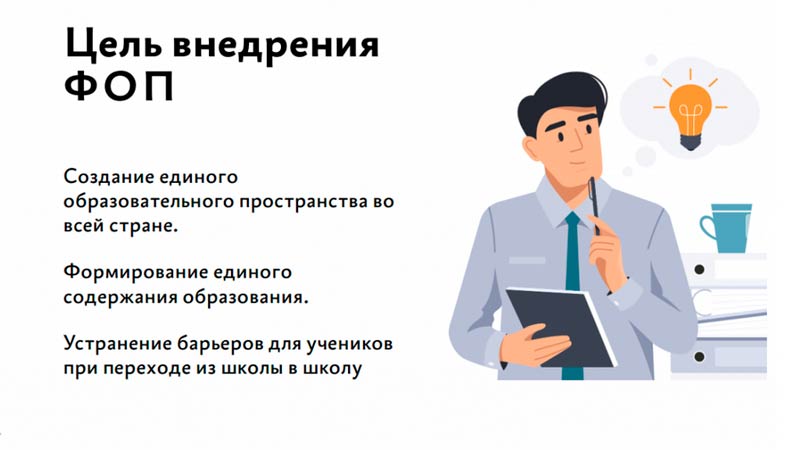 Что такое ФОП (или ФООП)ФОП (или ФООП) – федеральные образовательные программы (или федеральные основные образовательные программы). Такие программы разработали для каждого уровня образования: начального общего, основного общего и среднего общего.Какая цель у внедрения ФОПСоздание единого образовательного пространства во всей странеЧто входит в ФОПУчебно-методическая документация:                                                                             федеральные учебные планы;                                                               федеральный план внеурочной деятельности;                                             федеральный календарный учебный график;                                                федеральный календарный план воспитательной работы;                               федеральная рабочая программа воспитания;                                               федеральные рабочие программы учебных предметов;                                       программа формирования УУД;                                                                    программа коррекционной работыЧто будет обязательным для всех школОбязательными для применения станут федеральные рабочие программы по предметам гуманитарного цикла: «Русский язык», «Литературное чтение» и «Окружающий мир» в начальных классах                                                                  и «Русский язык», «Литература», «История», «Обществознание», «География» и «Основы безопасности жизнедеятельности» для основного общего и среднего общего образования.                                                                           Обязательными к выполнению станут и федеральная рабочая программа воспитания, и федеральный календарный план воспитательной работыКак будут применять ФОПШколы смогут непосредственно применять ФОП или отдельные компоненты ФОП без составления собственных рабочих программ. При этом школы сохраняют право разработки собственных образовательных программ, но их содержание и планируемые результаты должны быть не ниже, чем в ФОП.Что будет с углубленным обучениемШколы вправе перераспределить часы в федеральных учебных планах на изучение учебных предметов, по которым не проводится ГИА, в пользу изучения иных учебных предметов, в том числе на организацию их углубленного изучения10 классОбязательные для изучения 13 учебных предметов                                   («Русский язык», «Литература», «Иностранный язык», «Математика», «Информатика», «История», «Обществознание», «География», «Физика», «Химия», «Биология», «Физическая культура», «Основы безопасности жизнедеятельности»)                                                                                                        и изучение не менее 2 учебных предметов на углублённом уровне.Родной языкПо заявлению родителей2-й иностранный языкПо заявлению родителейКогда школы перейдут на ФОППереход школ на ФОП запланирован к 1 сентября 2023 года. Школы должны привести ООП в соответствие с ФОП до 1 сентября 2023 года (Федеральный закон от 24.09.2022 № 371-ФЗ)